Aika	Maanantai 13.2.2023 klo 17.00 Paikka	Lahnuksen koulu luokka 208Osallistujat	Maria Karhulahti-Heinonen, puheenjohtajaJussi Kaasinen, varapuheenjohtajaTero Lintunen, jäsenHannu Miettinen, jäsenJenni Hintikka, jäsenLeena Iivarinen, jäsenAnne Karlsson, jäsenTuomas Suhonen, esittelijä ja sihteeri1 §	Kokouksen avaus, laillisuus ja päätösvaltaisuusPuheenjohtaja avasi kokouksen klo 17.05.Päätösehdotus
Kokous todetaan laillisesti koolle kutsutuksi ja päätösvaltaiseksiPäätös
Esityksen mukaan.2 § 	Pöytäkirjan tarkastajan valintaPäätösehdotus
Pöytäkirjantarkastajaksi valitaan Leena Iivarinen.Päätös
Esityksen mukaan.3 §	Ääntenlaskijoiden valintaPäätösehdotus
Ääntenlaskijaksi valitaan Leena Iivarinen.Päätös
Esityksen mukaan.4 §	Esityslistan hyväksyminenPäätösehdotus
Hyväksytään kokouksen esityslista.Päätös
Esityksen mukaan.5 §	Edellisen kokouksen pöytäkirjan hyväksyminenPäätösehdotus
Hyväksytään edellisen kokouksen päätökset.Päätös
Esityksen mukaan.6 §	Johtokunnan toimintakertomus v.2022Päätösehdotus
Johtokunta merkitsee toimintavuoden 2022 toimintakertomuksen tiedoksi.Päätös
Toimintakertomus merkitään tiedoksi. Toimintakertomus säilytetään koululla.7 §	Budjetin toteuma v.2022Päätösehdotus
Johtokunta merkitsee vuoden 2022 budjetin toteuman tiedoksi.Päätös
Esityksen mukaan.8 §	Tasa-arvo- ja yhdenvertaisuussuunnitelman 2022-2025 hyväksyminenPäätösehdotus
Johtokunta hyväksyy Lahnuksen koulun tasa-arvo- ja yhdenvertaisuussuunnitelman 2022-2025Päätös
Esityksen mukaan.9 §	OPS-lisäys 5.3 Kasvatuskeskustelut ja kurinpidollisten keinojen käyttö Lahnuksen koulussaPäätösehdotus 
Johtokunta hyväksyy 5.3 Kasvatuskeskustelut ja kurinpidollisten keinojen käyttö Lahnuksen koulussa.Päätös
Esityksen mukaan.10 §	Valinnaiskurssien aikataulun tarkennusPäätösehdotus 
Johtokunta hyväksyy tarkennuksen Lahnuksen koulun 4.–6.-luokkalaisten valinnaisainekurssien aikatauluksi. Valinnaiskurssien kevään päivämäärät ovat välillä 6.3.-17.4.2023.Päätös
Esityksen mukaan.11 §	HSL-linjojen tilanne LahnuksessaAsian käsittely 
Keskusteltiin HSL-reittiliikenteen linja-autojen haasteista Lahnuksessa.  Päätösehdotus 
Tuomas Suhonen teettää koulun huoltajille kyselyn kokemistaan haasteista ja puutteista, joita HSL:n tarjoamissa koulumatkoissa on tapahtunut. Kyselyn tulosten pohjalta johtokunta päättää tarvittavista toimenpiteistä sähköpostiviestittelyllä.Päätös
Esityksen mukaan.12 §	Muut asiatSivurakennuksen luokan muuttaminen käsityöluokaksiAsian käsittely 
Keskusteltiin ja selvitettiin mahdollisuutta muuttaa sivurakennuksen luokkahuone (112siv) käsityöluokaksi ensi lukuvuodeksi.  Päätösehdotus Koulunjohtaja Tuomas Suhonen selvittää luokkahuoneen käyttötarpeen sen jälkeen, kun lukuvuoden 2023-2024 1.-luokkalaisten määrä on selvillä. Koulun oppilaiden lukumäärä vaikuttaa siihen, kuinka monta luokkaa ja minkälaisia luokkia Lahnuksen koulussa on lukuvuonna 2023-2024.Jos sivurakennuksen luokkaa tarvitaan jonkun luokan käyttöön kotiluokaksi, selvittää koulu arvion kustannuksista, mitä sen muuttaminen käsityöluokaksi vaatisi.Johtokunta päättää jatkotoimenpiteistä asian suhteen toukokuun kokouksessaan, kun edellä mainitut tiedot ovat selvillä.Päätös
Esityksen mukaan.
Pohjois-Espoon koulujen yhdenvertainen mahdollisuus retkeilyyn Asian käsittely 
Keskusteltiin johtokunnan osallistumisesta allekirjoittamaan Kalajärven koulun johtokunnan kirjelmää Pohjois-Espoon haastavan sijainnin retkien toteutusta ajatellen.Päätösehdotus 
Johtokunta osallistuu yhteisen kirjelmän laatimiseen muiden Pohjois-Espoon koulujen kanssa.Päätös
Esityksen mukaan.13 §	Seuraava kokousJohtokunta päätti pitää seuraavan kokouksen 22.5.2023 klo 17.00.14 § 	Kokouksen päättäminenPuheenjohtaja päätti kokouksen klo 19.23.___________________________	______________________________puheenjohtaja		esittelijä ja sihteeri 
Maria Karhulahti-Heinonen	Tuomas SuhonenPöytäkirjan tarkastusOlen tarkastanut pöytäkirjan ja todennut sen kokouksen kulun ja tehtyjen päätösten mukaan laadituksi.__.__.2023____________________________ pöytäkirjan tarkastaja
Leena IivarinenPöytäkirjan nähtävänä oloTämä pöytäkirja on julkaistu yleisessä tietoverkossa 21.2.2023.Muutoksenhakuohjeet oppilaitosten johtokuntien päätöksiinMuutoksenhakukielto Päätökset: 1-7 § ja 10-14 § (luetellaan ne päätökset, joita muutoksenhakukielto koskee). Edellä mainituista päätöksistä, jotka koskevat vain asian valmistelua tai täytäntöönpanoa, ei saa kuntalain 136 §:n mukaan hakea muutosta.OikaisuvaatimusohjePäätökset: 8-9 § (luetellaan ne päätökset, joita oikaisuvaatimusohje koskee). Edellä mainittuihin päätöksiin tyytymätön voi tehdä kirjallisen oikaisuvaatimuksen. Päätöksiin ei saa hakea muutosta valittamalla tuomioistuimeen.OikaisuvaatimusoikeusOikaisuvaatimuksen saa tehdä:se, johon päätös on kohdistettu tai jonka oikeuteen, velvollisuuteen tai etuun päätös välittömästi vaikuttaa (asianosainen), sekäkunnan jäsenkuntien yhteisen toimielimen päätöksestä sopimukseen osallinen kunta ja sen jäsen.OikaisuvaatimusaikaOikaisuvaatimus on tehtävä 14 päivän kuluessa päätöksen tiedoksisaannista.Oikaisuvaatimusaika viranhaltijalain 37 §:ssä tarkoitettua irtisanomista koskevasta päätöksestä alkaa kuitenkin kulua vasta 40 §:n 1 momentissa säädetyn irtisanomisajan päättymisestä. Sama koskee valitusaikaa silloin, kun 37 §:ssä tarkoitetun irtisanomista koskevan päätöksen on tehnyt valtuusto tai kuntalain 58 §:n 1 momentissa tarkoitettu kuntayhtymän toimielin.Oikaisuvaatimus on toimitettava kunnan kirjaamoon määräajan viimeisenä päivänä ennen kirjaamon aukioloajan päättymistä. Asianosaisen katsotaan saaneen päätöksestä tiedon, jollei muuta näytetä, seitsemän päivän kuluttua kirjeen lähettämisestä. Käytettäessä tavallista sähköistä tiedoksiantoa asianosaisen katsotaan saaneen päätöksestä tiedon, jollei muuta näytetä, kolmantena päivänä viestin lähettämisestä. Kunnan jäsenen katsotaan saaneen päätöksestä tiedon seitsemän päivän kuluttua siitä, kun pöytäkirja on nähtävänä yleisessä tietoverkossa. Päätöksen julkaisupäivän voi varmistaa päätöksen valmistelijalta.Tiedoksisaantipäivää ei lueta oikaisuvaatimusaikaan. Jos oikaisuvaatimusajan viimeinen päivä on pyhäpäivä, itsenäisyyspäivä, vapunpäivä, joulu- tai juhannusaatto tai arkilauantai, saa oikaisuvaatimuksen tehdä ensimmäisenä arkipäivänä sen jälkeen.OikaisuvaatimusviranomainenViranomainen, jolle oikaisuvaatimus tehdään, on päättävä kasvun ja oppimisen lautakuntaOikaisuvaatimuksen toimittaminenKäyntiosoite:	Siltakatu 11, Kauppakeskus Entresse, kolmas kerrosVirka-aika: 	ma-pe 8.00 - 15.45Postiosoite:	Espoon kirjaamo, PL 1	02070 ESPOON KAUPUNKISähköposti:	kirjaamo@espoo.fiTelekopio:	+358-(0)9-816 22495Vaihde:	+358-(0)9-81621Oikaisuvaatimuksen muoto ja sisältöOikaisuvaatimus on tehtävä kirjallisesti. Myös sähköinen asiakirja täyttää vaatimuksen kirjallisesta muodosta.Oikaisuvaatimuksessa on ilmoitettava:päätös, johon haetaan oikaisuamiten päätöstä halutaan oikaistavaksimillä perusteella oikaisua vaaditaan.Oikaisuvaatimuksessa on lisäksi ilmoitettava tekijän nimi, kotikunta, postiosoite ja puhelinnumero. Jos oikaisuvaatimuspäätös voidaan antaa tiedoksi sähköisenä viestinä, yhteystietona pyydetään ilmoittamaan myös sähköpostiosoite.HallintovalitusosoitusPäätökset: _________________________ § (luetellaan ne päätökset, joita hallintovalitusosoitus koskee). Edellä mainittuihin päätöksiin haetaan muutosta hallintovalituksella.ValitusoikeusTähän päätökseen saa hakea muutosta se, johon päätös on kohdistettu tai jonka oikeuteen, velvollisuuteen tai etuun päätös välittömästi vaikuttaa ja se, jonka valitusoikeudesta laissa erikseen säädetään. Viranomainen saa hakea muutosta valittamalla myös, jos valittaminen on tarpeen viranomaisen valvottavana olevan yleisen edun vuoksi.ValitusaikaValitus on tehtävä 14 päivän kuluessa päätöksen tiedoksisaannista. Valitus on toimitettava valitusviranomaiselle viimeistään valitusajan viimeisenä päivänä ennen valitusviranomaisen aukioloajan päättymistä.Asianosaisen katsotaan saaneen päätöksestä tiedon, jollei muuta näytetä, seitsemän päivän kuluttua kirjeen lähettämisestä. Päätöksen katsotaan tulleen viranomaisen tietoon kuitenkin kirjeen saapumispäivänä.Käytettäessä tavallista sähköistä tiedoksiantoa asianomaisen katsotaan saaneen päätöksestä tiedon, jollei muuta näytetä, kolmantena päivänä viestin lähettämisestä. Tiedoksisaantipäivää ei lueta valitusaikaan. Jos valitusajan viimeinen päivä on pyhäpäivä, itsenäisyyspäivä, vapunpäivä, joulu- tai juhannusaatto tai arkilauantai, saa valituksen tehdä ensimmäisenä arkipäivänä sen jälkeen.
Valituskirjelmän toimittaminenValituskirjelmä on toimitettava valitusajan kuluessa Helsingin hallinto-oikeudelle osoitteella:Käyntiosoite:	Tuomioistuimet-talo, Radanrakentajantie 5, 00520 HELSINKIPostiosoite:	Radanrakentajantie 5, 00520 HELSINKIPuhelin:	Asiakaspalvelu/kirjaamo 029 56 42069Faksi:	029 56 42079Sähköposti:	helsinki.hao(at)oikeus.fi (Huom. korvaa sähköpostiosoite at @-merkillä)Puhelinvaihde:	029 56 42000Virastoaika:	ma - pe klo 8.00 - 16.15Valituksen voi tehdä myös hallinto- ja erityistuomioistuinten asiointipalvelussa osoitteessa https://asiointi2.oikeus.fi/hallintotuomioistuimet.Valituksen muoto ja sisältöValitus on tehtävä kirjallisesti. Myös sähköinen asiakirja täyttää vaatimuksen kirjallisesta muodosta.Valituksessa on ilmoitettava:päätös, johon haetaan muutosta (valituksen kohteena oleva päätös);miltä kohdin päätökseen haetaan muutosta ja mitä muutoksia siihen vaaditaan tehtäväksi (vaatimukset);vaatimusten perustelut;mihin valitusoikeus perustuu, jos valituksen kohteena oleva päätös ei kohdistu valittajaan.Valituksessa on lisäksi ilmoitettava valittajan nimi ja yhteystiedot. Jos puhevaltaa käyttää valittajan laillinen edustaja tai asiamies, myös tämän yhteystiedot on ilmoitettava. Yhteystietojen muutoksesta on valituksen vireillä ollessa ilmoitettava viipymättä hallintotuomioistuimelle.Valituksessa on ilmoitettava myös se postiosoite ja mahdollinen muu osoite, johon oikeudenkäyntiin liittyvät asiakirjat voidaan lähettää (prosessiosoite). Mikäli valittaja on ilmoittanut enemmän kuin yhden prosessiosoitteen, voi hallintotuomioistuin valita, mihin ilmoitetuista osoitteista se toimittaa oikeudenkäyntiin liittyvät asiakirjat.Valitukseen on liitettävä:valituksen kohteena oleva päätös valitusosoituksineen;selvitys siitä, milloin valittaja on saanut päätöksen tiedoksi, tai muu selvitys valitusajan alkamisen ajankohdasta;asiakirjat, joihin valittaja vetoaa vaatimuksensa tueksi, jollei niitä ole jo aikaisemmin toimitettu viranomaiselle.OikeudenkäyntimaksuMuutoksenhakuasian vireille panijalta peritään oikeudenkäyntimaksu sen mukaan kuin tuomioistuinmaksulaissa (1455/2015) säädetään. 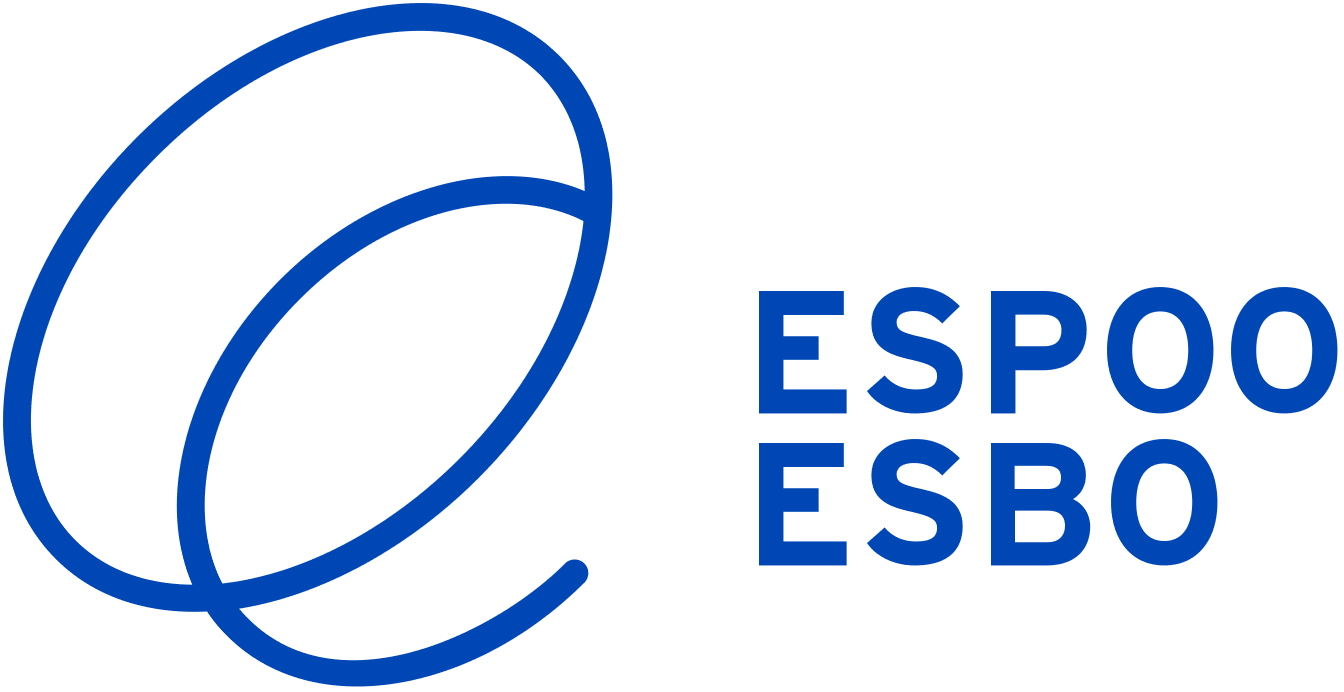 